   中语       备课组活动记录活动时间活动时间2022.8.29下午主讲人曹燕活动主题新学期教材培训新学期教材培训新学期教材培训新学期教材培训活动地点活动地点三（1），四（1）三（1），四（1）三（1），四（1）参加人员参加人员中年级语文组中年级语文组中年级语文组活动内容活动内容新学期教材培训：研读新课标，把握新变化。陈晓珊：随着2022版新课标的出台，语文教学从核心素养为导向的课堂融入了任务群教学理念。教师从一课课教转变为心中有“大单元”，心中有“任务群”地教，不仅要在每课的教学中落实关键能力，还要把握好每个教学环节指向的是学生的哪项语文基本素养。这对教师的教材把握力要求更高了。所以我们语文老师都觉得自己的教学思维需要迅速转变，要适应当下的教学要求，更要有前瞻性的教学觉悟。张怡：本次语文期初教研活动，我们三年级教师认真学习了任务群样态下三上语文教材的使用与教学设计，了解了三上语文教材的单元组成，人文内涵，编写思路。在2022版新课标的要求下，语文教学中要融入“任务群”的教学理念，我们教师要转变教学思维，不断钻研教材，适应时代的要求。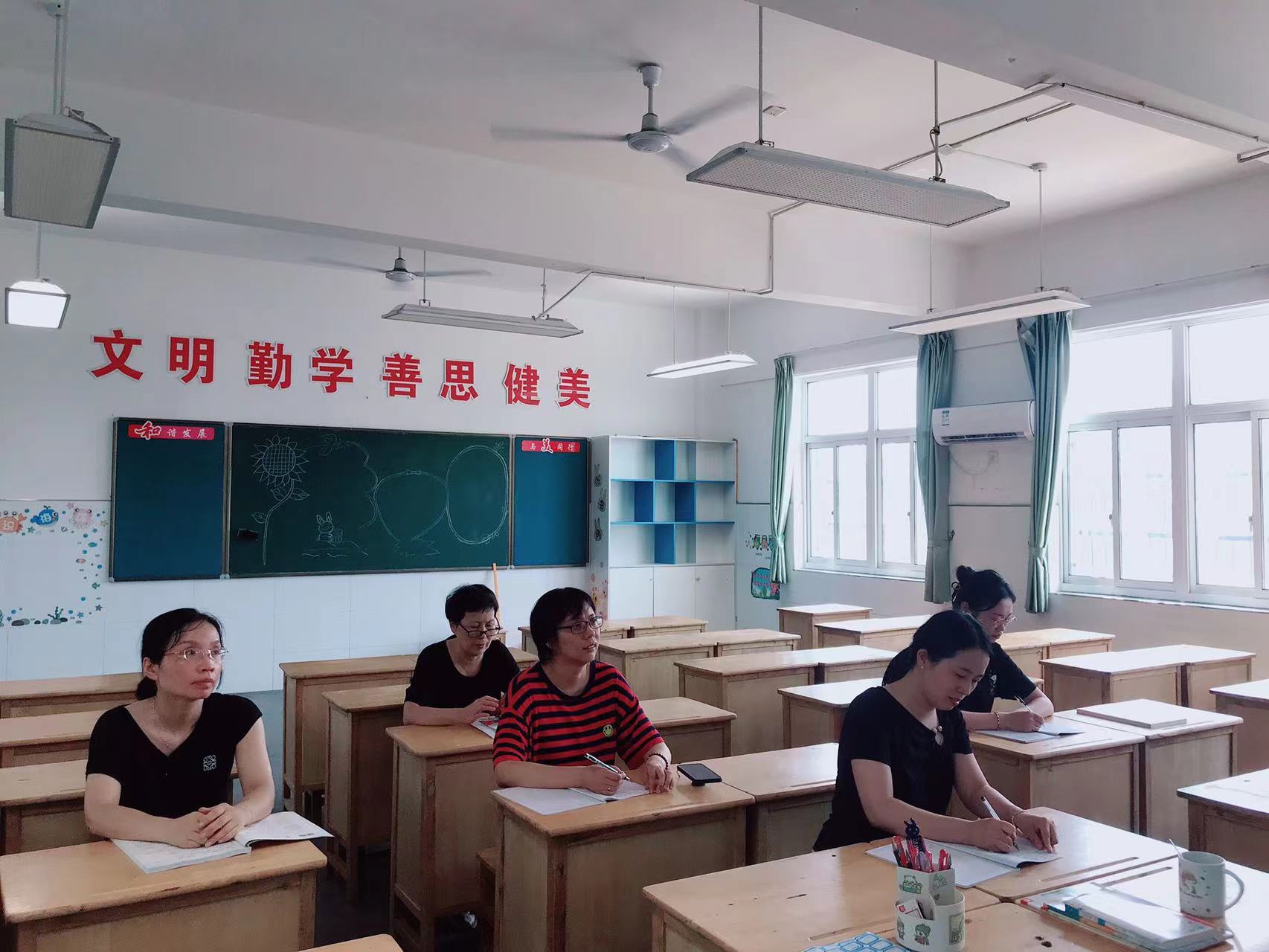 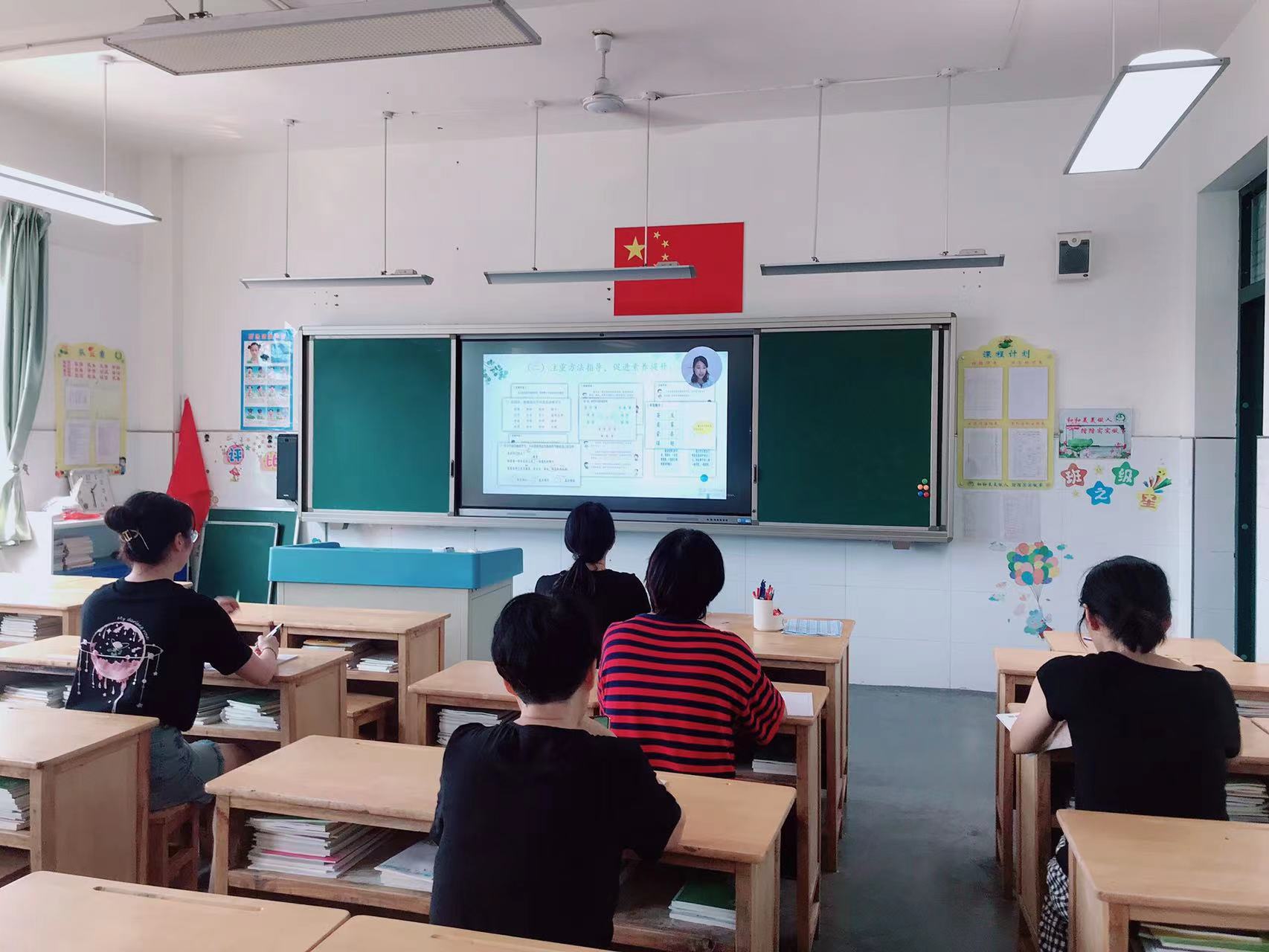 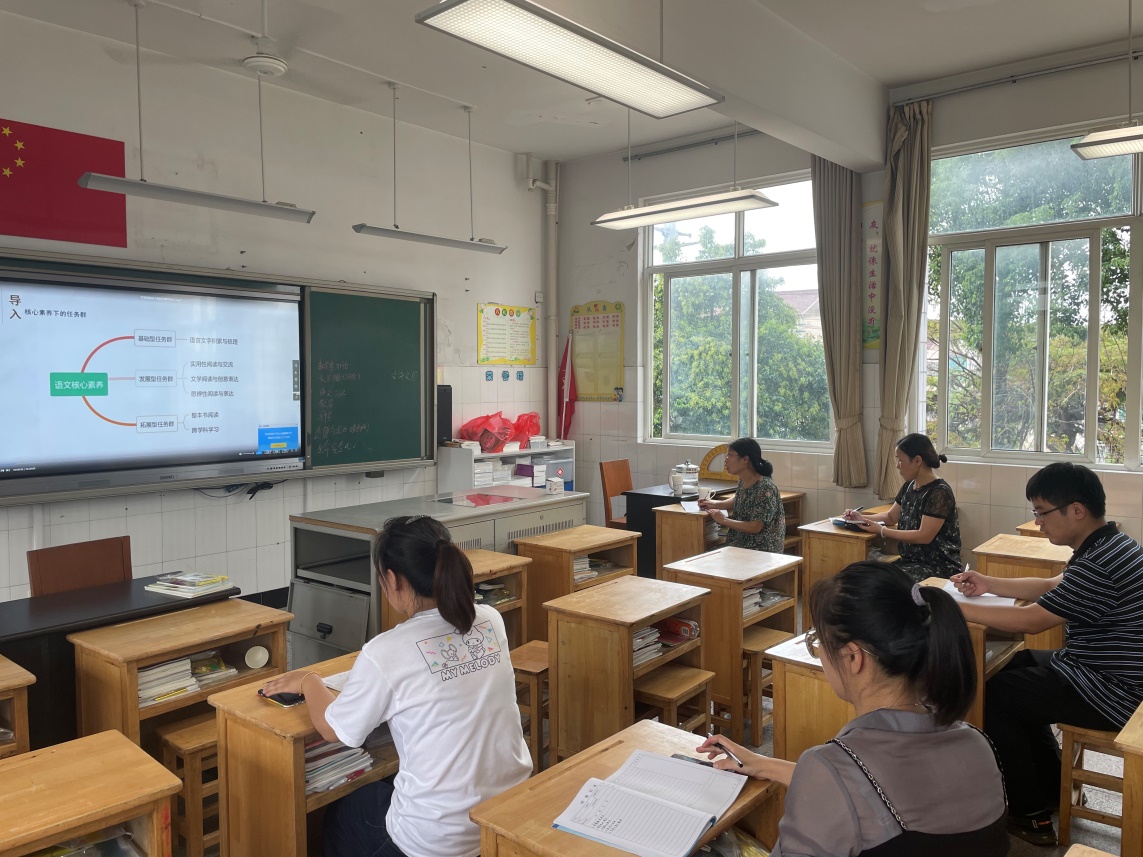 新学期教材培训：研读新课标，把握新变化。陈晓珊：随着2022版新课标的出台，语文教学从核心素养为导向的课堂融入了任务群教学理念。教师从一课课教转变为心中有“大单元”，心中有“任务群”地教，不仅要在每课的教学中落实关键能力，还要把握好每个教学环节指向的是学生的哪项语文基本素养。这对教师的教材把握力要求更高了。所以我们语文老师都觉得自己的教学思维需要迅速转变，要适应当下的教学要求，更要有前瞻性的教学觉悟。张怡：本次语文期初教研活动，我们三年级教师认真学习了任务群样态下三上语文教材的使用与教学设计，了解了三上语文教材的单元组成，人文内涵，编写思路。在2022版新课标的要求下，语文教学中要融入“任务群”的教学理念，我们教师要转变教学思维，不断钻研教材，适应时代的要求。新学期教材培训：研读新课标，把握新变化。陈晓珊：随着2022版新课标的出台，语文教学从核心素养为导向的课堂融入了任务群教学理念。教师从一课课教转变为心中有“大单元”，心中有“任务群”地教，不仅要在每课的教学中落实关键能力，还要把握好每个教学环节指向的是学生的哪项语文基本素养。这对教师的教材把握力要求更高了。所以我们语文老师都觉得自己的教学思维需要迅速转变，要适应当下的教学要求，更要有前瞻性的教学觉悟。张怡：本次语文期初教研活动，我们三年级教师认真学习了任务群样态下三上语文教材的使用与教学设计，了解了三上语文教材的单元组成，人文内涵，编写思路。在2022版新课标的要求下，语文教学中要融入“任务群”的教学理念，我们教师要转变教学思维，不断钻研教材，适应时代的要求。